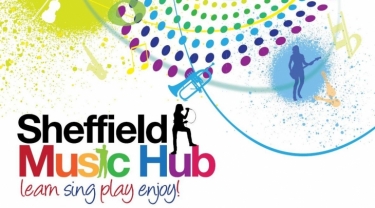 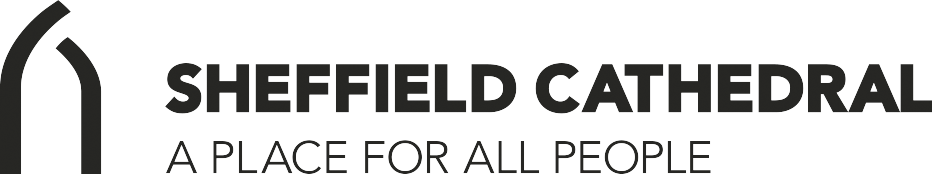 Enquiries: Sheffield Music Hub Tel: 0114 250 6861Email: Peter.Taylor@Sheffield.gov.ukWeb Site: www.sheffield.gov.ukSheffield Music Hub and Sheffield Cathedral would like to invite your school to participate in a KS1 Singing Festival to give your children the opportunity to perform high quality age appropriate songs as part of a choir of up to 250 young voices.  Up to two classes of KS1 children will work with their class teacher and Sheffield Music Hub’s Caroline Hallam - an experienced children’s singing leader. Your children will work towards the following objectives: Singing in tune and singing together; Learning songs off by heart; Learning how to make a beautiful sound.Further details are as follows:In school sessions from a Sheffield Music Hub Singing SpecialistYou will receive two visits to your school from Caroline Hallam. She will work with the class(es) who are learning the songs, and with their class teachers to help them feel confident and fully prepared for the final performance. A final massed choir rehearsal and performance at Sheffield CathedralYour children will come together with up to 250 children from other primary schools to sing together for a morning at Sheffield Cathedral.  Parents and Carers are invited to attend the performance to celebrate the fantastic achievements of the children.A CPD session for as many members of your staff as you like!A CPD twilight session will be held at Sheffield Music Hub’s new dedicated learning space at Stadia Technology Park from 4-6pm on Tuesday 22nd January.  It is expected that the class teachers of the children who will be performing attend this session, and we also invite any other members of your school staff to join them:  bring the whole team if you want to!  Attendees will learn the songs for the Festival, and be guided to develop their teaching practice with great techniques for teaching songs to children and working with young voices.  This project will have the biggest impact on your school’s music strategy if non-music specialists can access this CPD session.A song resource you can use with your whole schoolThe Singing Festival will use teacher friendly resources from a specialist publisher of school singing materials, which you can keep in school and continue to use long after the Singing Festival is finished.  And because you can send as many of your staff as you like to the CPD session, the whole school can benefit from this project.All of this for just £95Singing Festivals are heavily subsidised by Sheffield Music Hub using money from the Arts Council England Music Education Hubs Grant.  We ask each school to make a contribution of £95 towards the Festival.  This covers all of the elements outlined above (CPD, in school teaching sessions by Music Hub specialists, a high-quality reusable resource, and a performance opportunity with live band in a prestigious concert venue).Timetable TransportWe ask that the school takes responsibility for safe transport of the children to and from Sheffield Cathedral, and we will be in touch after you’ve signed up to let you know details about parking and logistics at the Cathedral.What you need to do nowPlease sign up online at www.sheffieldmusichub.org by Friday December 7th.  If you have any further questions, please contact Peter.Taylor@Sheffield.gov.uk, or by phone on 0114 250 6861 (Monday to Thursday).  We are thrilled to be able to offer this opportunity and look forward to hearing from you.Yours sincerelyDate:Tuesday January 22nd 2019Time:1600 - 1800Venue:Sheffield Music Hub, Block C, Stadia Technology Park, 60 Shirland Lane, Sheffield.  S9 3SP.Process:CPD Session led by Sheffield Music Hub.  Your designated class teacher(s) must attend, but any other staff are welcome.  Date:Throughout January and FebruaryTime:NegotiableVenue:Your SchoolProcess:Music Hub Singing Specialists will come to your school twice to work with your chosen class(es).  Your class teachers will teach the children the skills and songs needed for the performance throughout the term.Date:Tuesday 12th March 2019Time*:* Precise timings subject to slight change.0915: Arrival0930 – 1045:  Rehearsal1100 – 1140:  Performance (open to parents arranging free tickets in advance on a first come, first served basis)Venue:Sheffield Cathedral, Church Street, Sheffield, S1 1HAProcess:Final Rehearsal and massed choir performance.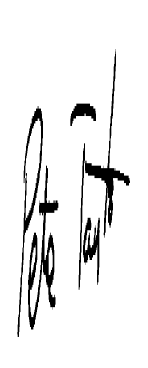 Peter TaylorSinging Project Co-ordinatorSheffield Music Hub